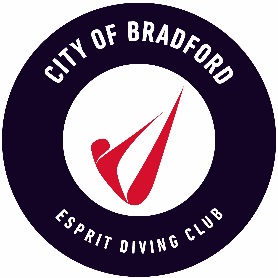 Shipley Novices 2020Saturday 25th & Sunday 26th April 2020City of Bradford Esprit Diving ClubAlexandra RoadShipleyBradfordBD18 3ERClosing Date for Entries is Sunday 29th March 2020For more information please contact Ian Keighley 01274 438787Ian.keighley@bradford.gov.ukEvent Conditions – Ages as at 31.12.19Dive ListsList A101C, 401C, 201C, 10B (1.0) 20A*(1.0)List B20A*(1.0), 101c/b, 201c/b, 301c/b, 401c/b, 103c/bList C101c/b,  201c/b, 301c/b, 401c/b, 102c/b,402c/b, 202c/b, 302c/b, 103c/b, 103c/b, 403c, 203c,303c,5122d,5221D, 104cList D101c/b, 201c/b,301c/b,401c/b,103c/b,403c,203c,303c,5132D,5231D, 105cList E10B (1.0), 11C***(1.2), 10A (1.3), 21C**(1.3), 20A***(1.4)NoteAny 2 of the above line-ups can be used. Back Line-up is not compulsory.Groups F to C forward and Reverse skills maybe performed using the following: Standing take off, 2 bounce start or hurdle step approach.Instructions for Line-ups*20A performed from the1m board may be performed with arms raised or on thighs at the start.**Back Tuck roll will be performed from a Crouch Position on Toes (not sitting)***Back Fall from 3M should be performed with arms down at the start.****Forward Tuck Roll may be performed with or without a pike outIneligibility ClauseAny diver that has competed in Elite Junior Nationals is ineligible for this event. Any Diver that has competed at National Regional Age Groups in ineligible for this eventJudging Clubs will be required to provide a minimum of 1 judge. A judging rota will be provided at the event.Team PointsTeam points will be awarded as follows 1st 15 points, 2nd 12 Points, 3rd 10 Points to 15th 1point. 2 Divers to count per club. The winning team will take home the Shipley Novices Trophy previously won by:Previous Winners – Team Competition2005 Edinburgh Diving Club2006,2007,2008 City of Leeds Diving Club2009, 2010 Edinburgh Diving Club2011, 2012 City of Leeds Diving Club2013, 2014 City of Sheffield Diving Club2015, 2016, 2017, 2018 Edinburgh Diving Club2019 SheffieldSafety Notice for all Divers and CoachesShipley Pool has a depth of 3.8M under the diving boards, this maybe shallower than your local pool. Please inform your divers of the Pool depth. The diving pool also raises to a depth of 1.2M at the swimming pool end, please make sure there is no diving performed in this area of the pool. All Poolside dives should be performed under the 5M board or poolside locations, within the marked area.Shipley Novices 2020*Provisional Timetable subject to change dependant on numbers per event.TrainingTraining will be available Friday 24th April 2020 between 6-7pm and 7-8pm. Please contact Ian.keighley@bradford.gov.uk to reserve your training times. Maximum numbers may apply. Restricted training will also be available each day.*Approximate finish time of 6.30pm*Approximate Finish Time of 5.00pmEach session will be preceded by parades and followed by a presentation of medals Top 3 Divers will be awarded medals and there will be certificates for all participants.COBE Diving club reserve the right to split or join categories according to entry numbers and alterations to times may occur according to the entry numbers.How to Enter the EventTo enter the event Bradford Esprit requests that all clubs fully complete their entries on the entry form attached to this pack and submit either electronically or in the post to Liz Shepherd. (bradfordespritsecretary@gmail.com) Club Secretary.Late entries will be subject to a late fee of £5 per Diver. Please complete the form fully with CORRECT spellings as this information will be used for the program. Payments by cheque should be made payable to BRADFORD ESPRIT or Bank Transfer to Yorkshire Bank Sort code 05-05-30 account number 35015857 with club name as reference.Please supply an e mail address and phone number that should be used in case of queries or to contact clubs in the event of the timetable changing from the provisional.Closing Date for Entries is Sunday 29th March 2020Entry fee per diver is £12The Divesheet Deadline is Midnight  Wednesday 22nd April 2020 Dive Sheets should be submitted electronically on Diverecorder. Changes to divesheets will only be allowed prior to the start of the session. Go to www.diverecorder.co.uk and follow the instructions for entering divesheets.Shipley Novices T ShirtsTo celebrate Shipley Novices 2020, we will be selling quick-dry competition t-shirts.  These t-shirts are excellent quality and have a “textured fabric with inherent wick ability”, making them perfect for training.Our 2020 design will cost £17 by pre-order and pre-payment. By Sunday 29th March 2020Limited stock may be available on the day but is not guaranteed.Directions to Shipley PoolAt the end of M606 (from M62), at the roundabout, take the third exit onto A6177 for 0.6miles. At the roundabout, take the third exit onto the A641 for 1.5miles. at the roundabout take the first exit onto A6181 for 0.7miles. Bear left onto slip road turning left onto A650 for 2.5miles. turn right onto St. Pauls Road for 0.2miles. Turn right on Back Kirkgate for 0.1miles arrive at the pool. Sat Nav Directions BD18 3ER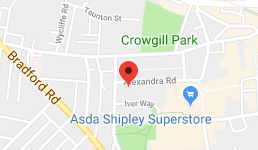 Accomodation InformationAbbey Lodge Guest House 01274 583854 abbeylodgebradford@email.comThis hotel has 45 rooms and is 100 yards from the poolIbis Hotel 01274 589333This hotel is approx 10 minutes walk from the poolMecure Hotel (Bankfield)  08448159004This hotel is approx 10 minutes by car from the pool Coaches Social Saturday 25th April 2020There will be a coaches social event on the Saturday 25th April 2020 early evening, further details to follow. Please confirm attendance and number with Ian Keighley.We look forward in welcoming you to Shipley Novices 2020 should you have any queries please do not hesitate to get in touch.Shipley Novices 2020 T-Shirt Order FormTo celebrate Shipley Novices 2020, we will be selling quick-dry competition t-shirts.  Our 2019 design will cost £17 by pre-order and pre-payment. By  Sunday 29th March 2020Limited stock may be available on the day but is not guaranteed.Kids sizes:    	XS (3-4 yrs),	S (5-6 yrs),	M (7-8 yrs), 	L (9-11 yrs),      XL (12-13 yrs)Adult sizes: 	S (38” chest),	M (40” chest),	L (43” chest), 	XL (45” chest)Please complete and return this order form by 29.3.20.  Payment for the total balance above should be made by the same date, and paid online to the City of Bradford Esprit Diving Club account        05-05-30 35015857, with a reference of your Club Name & “Kit”. It would be a HUGE help if this payment could be made SEPARATELY from your competition fees to help with traceability.Thank you and enjoy the competition!Saturday 25th AprilRestricted Training Events 1 & 2Start3.00pm Event 1Boys and Girls Group FEvent 2Boys Group BRestricted Training Event 3Event 3Boys Group CSunday 26th AprilRestricted Training Event 408:00amEvent 4Girls Group D1 (10yrs)Restricted Training Event 5Event 5Girls Group D2 (11yrs)Restricted Training Event 6Event 6Girls Group CRestricted Training Event 7		Event 7Boys Group ERestricted Training Event 8Event 8Girls Group ERestricted Training Event 9Event 9Girls Group BRestricted Training Event 10Boys Group DShipley Novice 2020 Entry Form Club Name:                                                                    Code:                   Shipley Novice 2020 Entry Form Club Name:                                                                    Code:                   Shipley Novice 2020 Entry Form Club Name:                                                                    Code:                   Shipley Novice 2020 Entry Form Club Name:                                                                    Code:                   Shipley Novice 2020 Entry Form Club Name:                                                                    Code:                   PLEASE COMPLETE FULLY & ACCURATELYDIVER NAME (in capitals)AGE Group DOBM/FCoachSwim England / Scottish Swimming Reg NumberContact NameContact NameContact NameContact NameContact NameContact email addressContact email addressContact email addressContact email addressContact email addressContact phone numberContact phone numberContact phone numberContact phone numberContact phone numberClub NameContact nameContact e-mail addressContact Tel. No.NameSize RequiredTotal x £17 =